COMPANY LOGODATE OF NOTICERoad Closure Notification – Change of AccessAccess means the way you can walk, ride or drive to or from a placeThings you should know about our works and how they may impact you:Works LocationWe will do works here:		Access will change here:Contact DetailsLocation of Works:e.g. 27 The Outlook, Glen WaverleyHow will access change: e.g. The Outlook closed between Townsend St & Michael AvDates of Works:Start Date to End DateTimes of Works:Start Time to End TimeContingency Date/s:Should works be unable to proceed on any of the above dates, the works will be completed on the following dates:Start Date to End Date & Start Time to End Time Work Activity:e.g. Power Line Works, Concrete Pour, Road Reinstatement, Tower Crane Erection/Removal, Water TappingCouncil Application Number:xxxx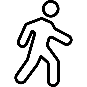 Pedestrian arrangements (include how pedestrians will access the area if safe to do so)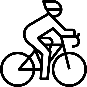 Bicycle arrangements (remove if not applicable)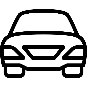 Vehicle Access (include how vehicles will access the area)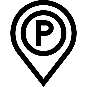 Parking arrangements (must include if parking will be reduced and if residents can continue to park their cars in the area or need to make alternative arrangements)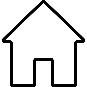 Property access arrangements (must include if access will be maintained and how)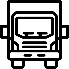 Expected truck or heavy vehicle activity – (remove if not applicable)(Select the map below and paste your map in its place. Arrows and boxes are movable.)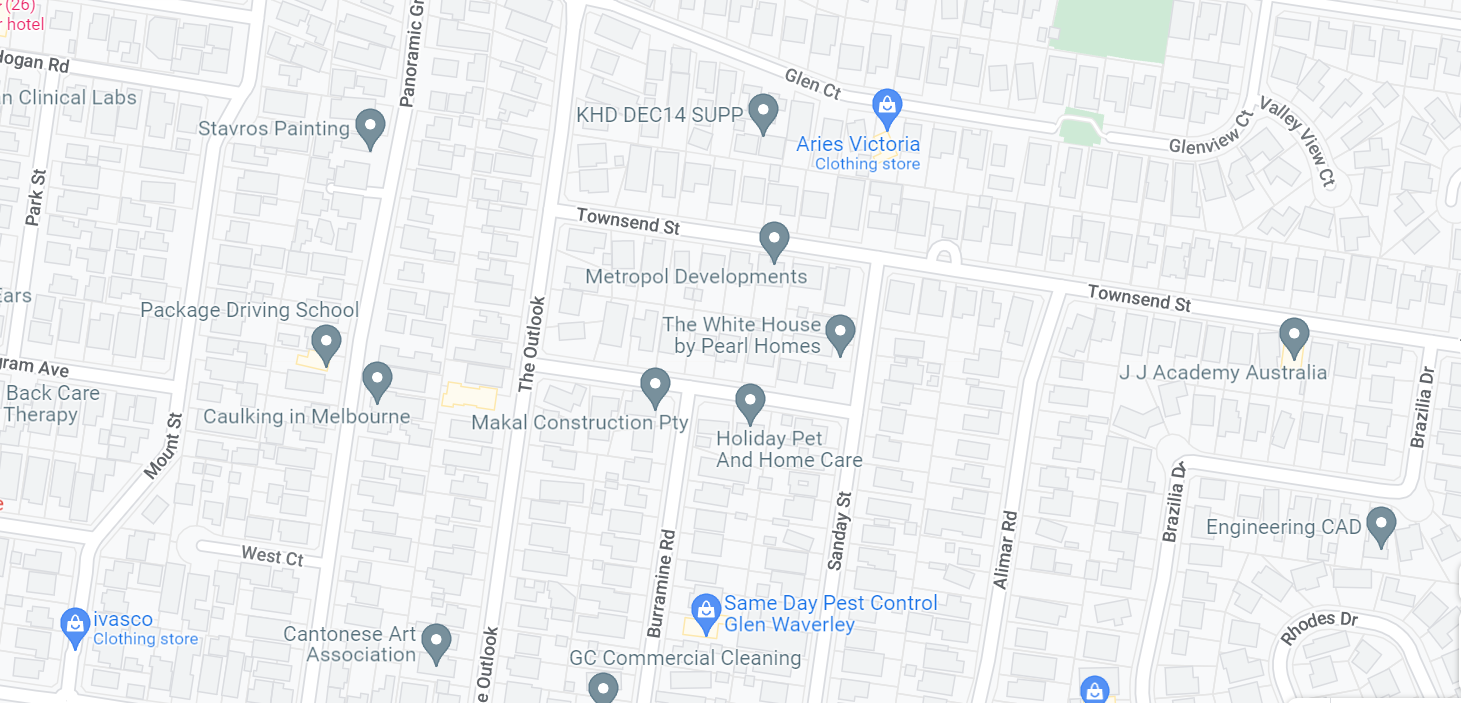 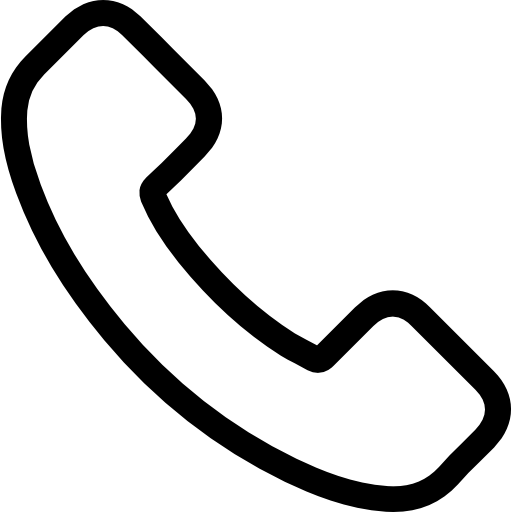 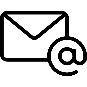 Name from Company04XX XXX XXXemail@companyCity of Monash9518 3555mail@monash.vic.gov.au